        Пенсионный фонд Российской Федерации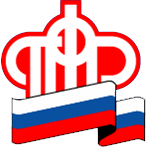 
Управление Пенсионного фонда РФ в Октябрьском районеХанты-Мансийского автономного округа – Югры17.03.2015       					                  		               Пресс-релизС 1 января 2015 года началась отчетная кампания для глав крестьянских (фермерских) хозяйств за себя и за членов КФХС 1 января 2015 года началась отчетная компания по представлению отчетности по начисленным и уплаченным страховым взносам по форме РСВ-2 главами крестьянских (фермерских)  хозяйств за себя и за членов КФХ. По состоянию на сегодняшний день главами КФХ представлено в территориальные органы Пенсионного фонда России по Ханты – Мансийскому автономному округу – Югре 425 расчетов, что составляет более 41% от отчетности, которая должна быть представлена главами КФХ.При предоставлении отчетности с нарушением установленных действующим федеральным законодательством сроков, необходимо будет уплатить штрафные санкции в соответствии со статьей 46 Федерального закона от 24.07.2009 № 212-ФЗ* за нарушение срока представления отчетности.Напомним, что в соответствии с изменениями, внесенными в вышеуказанный Федеральный закон, исключена обязанность плательщиков, уплачивающих страховые взносы в фиксированном размере, кроме глав крестьянских (фермерских) хозяйств, представлять ежегодную отчетность.Отчетная кампания продлится до 27 февраля  2015 года.*24.07.2009 № 212-ФЗ «О страховых взносах в Пенсионный Фонд Российской Федерации, Фонд социального страхования Российской Федерации, Федеральный Фонд обязательного медицинского страхования»Управление Пенсионного фонда России в Октябрьском районе Ханты-Мансийского автономного округа – Югры, 8(34678) 2-06-36; 2-06-34; 